Study visit for the Qatari Judiciary Delegation to the World Intellectual Property Organization (WIPO) HeadquartersGeneva, June 16 to 18, 2014LIST OF PARTICIPANTSprepared by the International BureauI.	PARTICIPANTSQATARAbdulaziz Ibrahim M. Q. Al-QAYED, Legal Expert, Ministry of Justice, DohaAli Mohammed S. A. NAQADAN, State Lawyer, Ministry of Justice, DohaKhalid Abdulla A. A. Al-IBRAHIMI, Head of Coordination and Follow-up, Ministry of Justice, DohaMohmed Rajab M. H. TAQI, High Legal Expert, Ministry of Justice, DohaII.	SECRETARIAT OF THE WORLD INTELLECTUAL PROPERTY ORGANIZATION (WIPO)Dalila HAMOU (Ms.), Director, Regional Bureau for Arab Countries, Development SectorLouise VAN GREUNEN (Ms.), Director, Building Respect for IP Division, Global Issues SectorMatthias REISCHLE, Deputy Director and Head, PCT Legal Affairs Section, PCT Legal Division, Innovation and Technology SectorMarco ALEMAN, Acting Director, Patent Law Division, Innovation and Technology SectorMohamed Abdelrraouf BDIOUI, Senior Counsellor, Office of the Executive Director for the WIPO Academy and IP Human Capital Development, Development SectorGeidy LUNG (Ms.), Senior Counsellor, Copyright Law Division, Culture and Creative Industries SectorEun Joo MIN (Ms.), Senior Legal Counsellor, Policy and Cooperation, Building Respect for IP Division, Global Issues SectorJuan RODRIGUEZ GUERRA, Senior Legal Officer, Legal Division, Madrid Registry, Brands and Design SectorM’Hamed SIDI EL KHIR, Counsellor, Regional Bureau for Arab Countries, Development SectorMarina FOSCHI (Ms.), Design and Geographical Indication Law Section, Law and Legislative Advice Division, Brands and Designs Sector[End of document]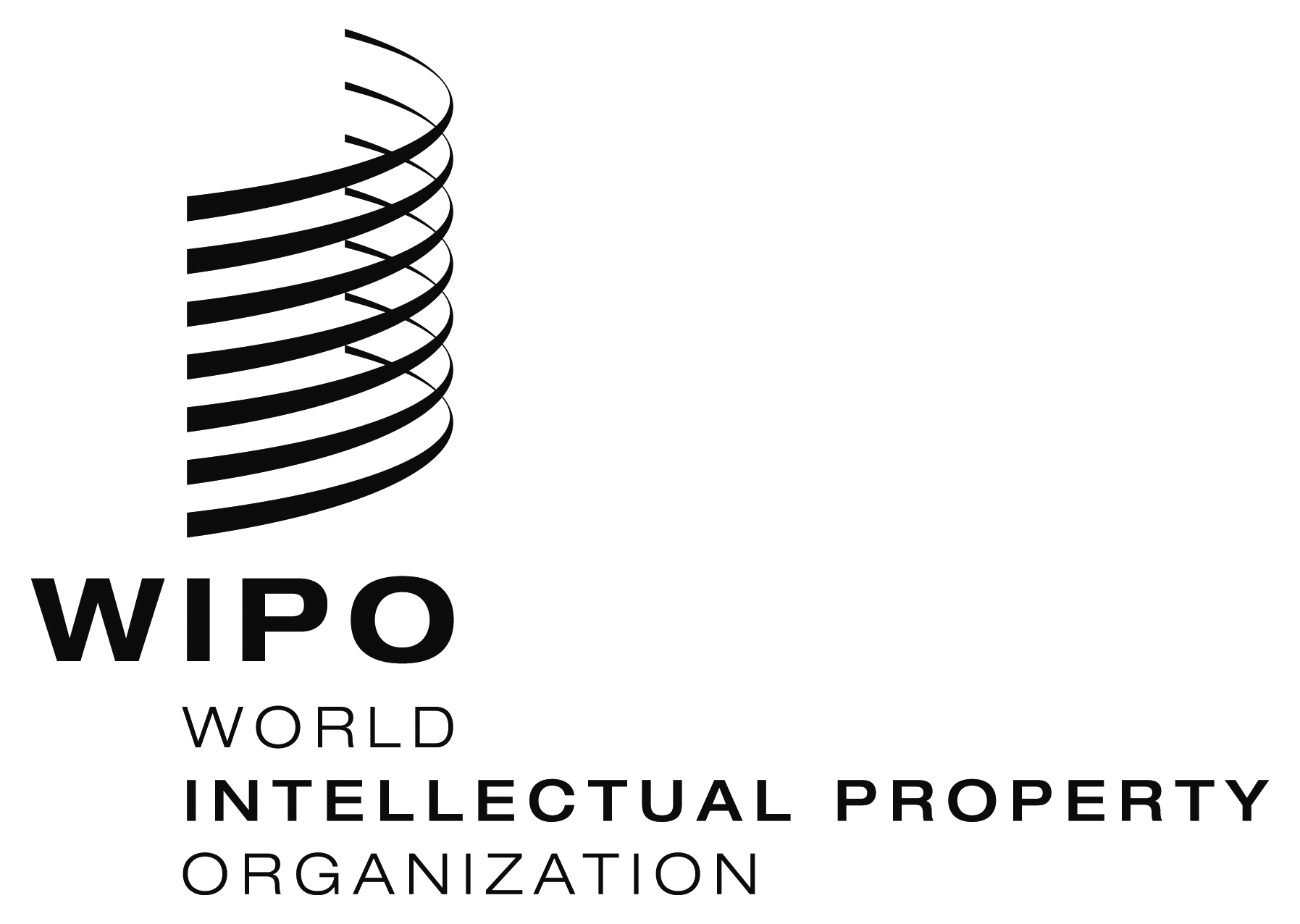 E  WIPO/JU/QA/GE/14/INF/2    WIPO/JU/QA/GE/14/INF/2    WIPO/JU/QA/GE/14/INF/2  ORIGINAL:  ENGLISHORIGINAL:  ENGLISHORIGINAL:  ENGLISHDATE:  JUNE 16, 2014DATE:  JUNE 16, 2014DATE:  JUNE 16, 2014